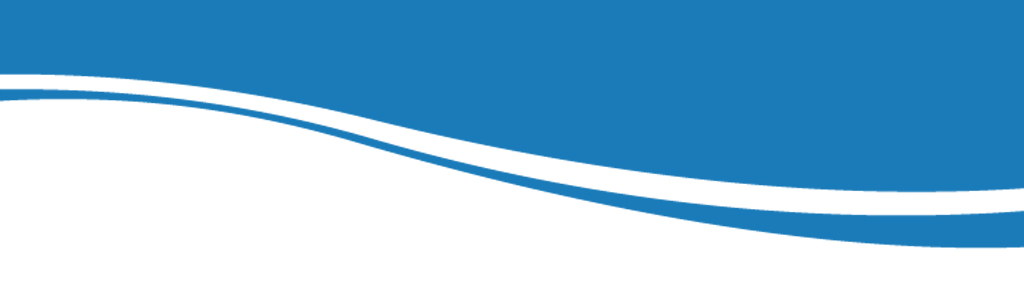 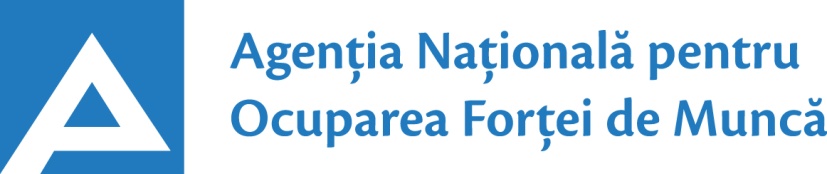               19.08.201924.01.2017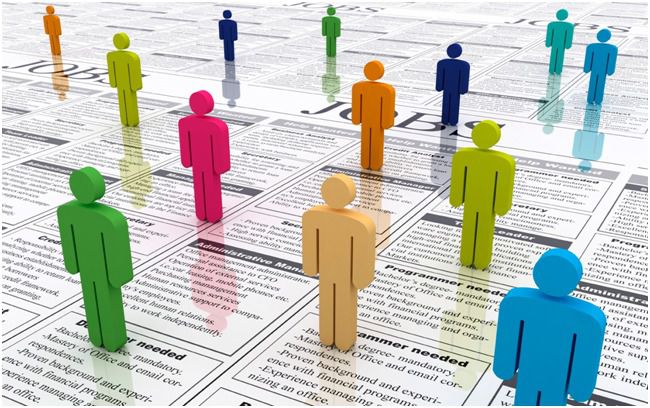 Observatorul pieței munciiConform bazei de date a Agenţiei Naţionale pentru Ocuparea Forţei de Muncă la data de 19.08.2019 erau în evidenţă 13141 locuri de muncă vacante, care pot fi accesate atât de femei, cât și de bărbați.  În aspect teritorial, numărul locurilor de muncă vacante, disponibile în fiecare subdiviziune teritorială de ocupare, constituie: Pentru persoanele cu nivel de instruire superior şi mediu de specialitate sunt disponibile 2105 locuri de muncă vacante, constituind cca 16% din numărul total de locuri vacante. Ținând cont de HG nr. 1281 din 26.12.2018 pentru locurile vacante în autorități publice (specialist (inclusiv superior, principal) este stabilit moratoriu temporar. Pentru persoanele cu nivel de instruire secundar profesional și pentru muncitorii necalificați, Agenţia Naţională pentru Ocuparea Forţei de Muncă oferă 11036 locuri de muncă, ce constituie 84% din numărul total de locuri de muncă vacante:Sunt oferite următoarele locuri de muncă pentru muncitori necalificaţi:Persoanele aflate în căutarea unui loc de muncă, se pot adresa agenţiilor teritoriale pentru ocuparea forţei de muncă sau pot accesa Portalul pieţei muncii: www.angajat.md, unde sunt postate locurile vacante oferite în fiecare raion, pe profesii.      Prezentul buletin este elaborat în concordanță cu „Clasificatorul ocupaţiilor din      Republica Moldova (CORM 006-14)”,  aprobat  prin ordinul Ministerului Muncii,      Protecției Sociale și Familiei nr.22 din 03.03.2014.STOLocuri vacanteSTOLocuri vacanteChişinău5495Taraclia135Bălți 1915Cimişlia131Cahul539Soroca125Floreşti400Briceni116Ungheni345Leova111Nisporeni317Rezina107Orhei298Făleşti99Ocniţa280Glodeni98Râşcani272Basarabeasca97Cantemir	251Căuşeni97UTA Găgăuzia234Criuleni89Hânceşti196Donduşeni85Şoldăneşti186Sângerei79Călăraşi179Drochia66Anenii Noi174Dubăsari55Străşeni168Ştefan Vodă55Ialoveni148Edineț54Teleneşti145OcupațiiLocuri vacanteTotalDin care:Specialist în domeniul sănătății440asistent medical (inclusiv de familie) – 156medic specialist – 154farmacist – 25medic medicină generală – 21felcer/felcer laborant – 19maseur – 17medic medicină de familie – 15brancardier – 11 registrator medical – 7laborant-farmacist – 6laborant chimist – 5cercetăror științific stagier în bacteriologie- 4Inspector, ofițer243ofiţer de sector – 71ofițer urmărire penală – 43ofițer de investigații – 38polițist- 33inspector de poliție – 27inspector (alte domenii) – 20ofițer conformitate – 6pompier – 5Specialist în învățământ207educator învăţământ preşcolar/primar – 106profesor învăţământ liceal/postliceal – 39profesor învăţământ primar/gimnazial – 14psiholog – 10conducător muzical/artistic – 7logoped – 7maistru-instructor – 6psihopedagog – 6traducător – 5pedagog social  –  4metodist  – 3Specialist în activitatea financiară, economică sau comercială198contabil – 95agent de comerț/de vânzări – 37contabil-șef – 22merchandiser – 11broker – 11economist – 8specialist bancar – 8auditor intern – 4agent de asigurare – 3Inginer, tehnician  186tehnician (alte domenii) – 44inginer  (alte domenii) – 34inginer programator – 20tehnician reţele de telecomunicaţii – 19inginer-tehnolog – 13inginer proiectant - 12tehnician aviație la exploatarea navelor – 10inginer producție – 10inginer cadastral – 5inginer electrician – 5inginer construcții civile, industriale și agricole- 5diriginte de șantier – 4inginer-mecanic – 3energetician – 2Manager/marketing154manager (în activitatea comercială) – 70manager  (alte ramuri) – 48telemarketolog – 15manager (marketing și vânzare) – 10office manager – 6merceolog - 5Șef secție/sector/serviciu/grup/etc.(diverse domenii)72Specialist (inclusiv superior, principal)66Consultant (diverse ramuri)50Programator/Programator software (administrator bază de date)48Asistență socială40asistent social – 23asistent parental profesionist – 14șef serviciu de îngrijire socială la domiciliu - 3Pilot aeronave35Electrician secție/sector32Secretar (diverse domenii)31Maistru (diverse domenii) 25Administrator(diverse ramuri)15Jurisconsult/grefier15Electronist12Director (alte domenii)12Tehnolog10Specialist resurse umane8Mecanic(diverse domenii)7Șef depozit 7Șef manevră7Laborant  (alte domenii)6Agronom6Actor6Expert (diverse domenii)5șef oficiu special poștă5Reporter4Specialist relații publice3Alte ocupații150Lucrători în industria textilă și confecții3041cusător (industria ușoară/confecțiilor) – 2763încheietor (tricotaje) – 85croitor – 84țesător/țesător covoare – 31termofinisor confecții – 21tricoter manual – 20asamblor/cusător  articole de marochinărie – 19confecționer-prelucrător în industria textilă – 18Lucrători în domeniul vânzărilor1038vânzător produse alimentare/nealimentare – 826controlor-casier/casier – 162expeditor – 23magaziner – 19bufetier – 8Transport şi telecomunicaţii982conducător auto (șofer) – 487taxator/conductor – 185conducător troleibuz – 114muncitor rutier/feroviar – 64lăcătuș auto – 41mecanic auto/ajutor de mecanic – 40montator cale ferată – 24conducător încărcător – 9împiegat de mișcare – 6instructor conducere auto – 5electrician auto – 4vulcanizator – 3Lucrători calificați în întreprinderi industriale920sudor/electrogazosudor – 97montator fațade și pereți cortină - 70montator subansamble – 67control or (alte domenii) – 59controlor calitate – 56electrician/lăcătuș electrician – 47electromontor/lăcătuș electromontor -44cizmar-confecționer încălţăminte – 42lăcătuș la repararea materialului rulant – 42lăcătuș-reparator – 41asamblor –  35lăcătuș instalator tehnică sanitară – 30completator – 25preparator înghețată – 18asamblator articole din hârtie – 17strungar  – 16lăcătuș-montator – 16montator - 15filator – 13decorator jucării – 12electromecanic ascensoare - 11lăcătuș mecanic – 11brigadier la sectoarele producție de bază – 10reparator utilaj tehnologic – 10montator aparate aer condiționat – 10reglor utilaje tehnologice - 8ștanțator - 8lăcătuș revizie și reparație a locomotivelor – 8presator metale la rece- 8electromecanic utilaje frigorifice - 7 controlor la instalații cu gaz – 7bobinator  bobine  -  6învelitor cu materiale în rulou – 6montajist – 5rihtuitor fețe de încălțăminte - 5lăcătuș la lucrările de asamblare mecanică – 4cizmar – reparator încălțăminte - 4agațător - 4prelucrător divin – 4liftier -4alimentator utilaje – 3lăcătuș la rețelele de apeduct și canalizare – 3electromecanic – 3lăcătuș la exploatarea și repararea utilajelor – 3lăcătuș automatică și aparate de măsură și control -3frezor – 3Operatori, aparatişti, maşinişti la instalaţii și mașini 883operator în sectorul de producție – 556operator  (alte domenii) – 63mașinist (alte domenii)  - 62operator introd., validare si prelucrare date – 46operator ghișeu bancă – 20operator la banda rulantă – 19operator la mașini-unelte cu comandă numerică – 16operator la mașinile speciale de prelucrat metal – 15 operator  vânzări  prin telefon – 10mașinist la mașinile de suflat - 10operator la instalații de uscat - 10mașinist la excavatorul cu o singură cupă – 9mașinist la autogreder – 9operator facturare – 9operator la instalațiile tehnologice – 8operator la calculatoare electronice – 5operator de interviu – 5colector recuperator – 5operator la telecomunicații – 3mașinist la buldozere – 3Hoteluri şi restaurante438Bucătar/bucătar -șef – 174chelner (ospătar) – 108brutar  – 76cofetar – 40modelator /preparator aluat – 14barman – 12patiser – 9bombonier - 5Lucrători în domeniul serviciilor personale409inspector patrulare - 162gardian public – 74dispecer – 38frizer -29santinelă – 22marinar - scafandru - 19poştaş  – 13lucrător social – 12supraveghetor – 12recepționer – 10agent pază în incinte – 7asistent personal –6manichiuristă – 5Lucrători în construcţii331pietrar-zidar – 117fierar-betonist – 55tencuitor – 47tâmplar – 32zugrav – 14șlefuitor în lemn – 14dulgher – 10presător metale la rece - 8finisor articole din lemn – 6plăcător cu plăci – 6pavator -5 tinichigiu – 5modelator modele din ghips – 5cioplitor piatră – 4asfalt betonist/betonist – 3Lucrători calificaţi în agricultură, silvicultură, acvacultură, piscicultură 133viticultor – 70tractorist – 55mulgător - 8Alte ocupații 181     MeseriaLocuri vacanteTotalMuncitor auxiliar1208Măturător230Hamal192Muncitor necalificat în agricultură, silvicultură și grădinărit186Îngrijitor încăperi de producție și serviciu171Muncitor necalificat în construcții77Femeie de serviciu55Bucătar auxiliar54Spălător veselă45Puitor-ambalator39Ajutor de educator34Cameristă33Infirmieră  31Paznic 31Amenajator/îngrijitor/salubrizator  spații verzi31Trăgător30Curățitor teritorii30Spălător vehicule27Dădacă26Călcător23Ambalator manual16Muncitor necalificat la asamblarea,montarea pieselor16Sortator 12Săpător10Extractor9Muncitor necalificat în industria confecțiilor9Muncitori la amenajarea localităților8Muncitor construcții bârne, chirpici7Măcelar6Muncitor în carieră6Spălătoreasă lenjerie6Muncitor la îngrijirea complexă a clădirilor5Turnător5Cantaragiu 5Manipulant mărfuri4Încasator și cititor contoare de energie electrică3